Publicado en España el 18/10/2021 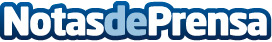 Royal Comunicación y Athenea licencian un software para conocer el impacto de la publicidadRoyal Comunicación, agencia de marketing y comunicación, junto a Athenea, consultora independiente de Marketing Effectiveness, han licenciado un software de modelización que va a permitir a la agencia conocer de primera mano y de forma analítica el impacto que tienen las decisiones publicitarias de sus clientes tanto pasadas como futurasDatos de contacto:Nerea Rodríguez699 355 225  Nota de prensa publicada en: https://www.notasdeprensa.es/royal-comunicacion-y-athenea-licencian-un Categorias: Marketing Programación Software Ciberseguridad http://www.notasdeprensa.es